Министерство образования и науки Хабаровского краяКраевое государственное автономное образовательное учреждение дополнительного профессионального образования«ХАБАРОВСКИЙ КРАЕВОЙ ИНСТИТУТ РАЗВИТИЯ ОБРАЗОВАНИЯ»(КГАОУ ДПО ХК ИРО)Забайкальская ул., д. 10, г. Хабаровск, 680011Тел./факс (4212) 47-01-16.E-mail: iro@edu.27.ru, https://www.obr-khv.ru/ОКПО 28875711, ОГРН 1022701132882,ИНН/КПП 2722011855/272201001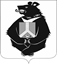 Краевое государственное автономное образовательное учреждение дополнительного профессионального образования «Хабаровский краевой институт развития образования» информирует о проведении курсов повышения квалификации и профессиональной переподготовки педагогических и руководящих работников образовательных организаций на ноябрь 2023 года (Приложение №1).Просим довести информацию до сведения руководящих и педагогических работников и организовать их участие в курсах.Для участия в курсовых мероприятиях слушателям необходимо записаться на интересующий курс по ссылке на платформе дистанционного обучения СДО (КГАОУ ДПО ХК ИРО): Все курсы (ippk.ru) (Приложение №2).После успешного окончания обучения выдается удостоверение о повышении квалификации установленного образца.Контактные лица по организационным вопросам:- Коцуба Марина Леонидовна, директор центра учебно-методической работы КГАОУ ДПО ХК ИРО, 8(4212) 46-54-15, marina.kotcuba@ippk.ru; - Третьякова Тамара Александровна, начальник учебного отдела, 8(4212) 46-54-01, tretykovata@ippk.ru;- Балухта Мария Вячеславовна, специалист учебного отдела, тел: 8(4212) 46-14-12, baluhta@ippk.ru.По вопросам работы в системе дистанционного обучения:- Муха Сабина Олеговна, главный специалист отдела проектирования цифровых профессиональных профилей, тел: 8(4212) 46-14-08, distant@ippk.ru.Приложение: на 15 л. в 1 экз.Ректор                                                                                                   Е.В. ГузманРуководителям органов местного самоуправления, осуществляющих управление в сфере образованияРуководителям краевых государственных общеобразовательных организацийРуководителям профессиональных образовательных организаций________________№_________________На №___________от _________________О проведении курсов повышения квалификации